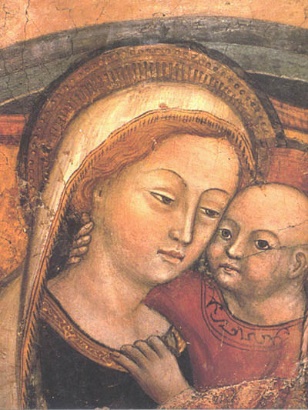 DATE FOR YOUR DIARYThere will be a parish meeting on Monday 26th August 2019 at 7.00pm in the church. Further information to follow. Please note the date and make every effort to attend this meeting.SACRAMENTAL PREPARATIONThe parish programme of sacramental preparation will begin on Sunday 1st September. The parents of children who are due to receive the sacraments are invited to a meeting in the parish hall to enrol their child:First Confession: Sunday 18th August 2019, 12.00pmHoly Communion & Confirmation: Sunday 25th August 2019, 12.00pm.CHURCH CLEANINGSome more volunteers are required to assist with the cleaning of the church. If you have some time to spare on a Monday morning your help will be appreciated.BULLETINDuring the summer holidays the Bulletin will only be printed fortnightly. COLLECTIONSLast week’s offertory collection came to £562Many thanks for your ongoing support of the parish.POPE FRANCIS TWEETSFaith is a gift that keeps alive a profound and beautiful certainty that we are God’s beloved Children.@PontifexTHE QUEENSHIP OF MARYThis year’s Mass to celebrate the  Queenship of Mary will again be held at St Catherine Laboure RC Church, Glasgow, G21 3PP on Thursday 22nd August 2019, starting with the Rosary at 7.00pm, followed by Mass at 7.30pm.Tea will be served in the hall afterwards.ST THERESE OF LISIEUXRelics of St Therese of Lisieux will be present in Scotland in August and September this year. They will be in Glasgow 16-18th September. This is an important event in the life of the Church in Scotland. St Therese will be familiar to many of you as the saint who is ‘spending her heaven doing good on earth’. If you are not familiar with the life of ‘the Little Flower’ and her way of complete abandonment to God this may be a good time to discover why she is so popular and get to know her for yourself.After a stop in Barlinnie Prison, the relics will be taken to the parish of St Therese of Lisieux before being transferred to St Andrew’s Cathedral on 17th Sept, where there will be opportunity to venerate the relics of this most popular saint. I encourage you take make every effort to venerate the relics of St Therese. Full details of the programme can be found at: www.littleflowerinscotland.co.uk/archdiocese-glasgow 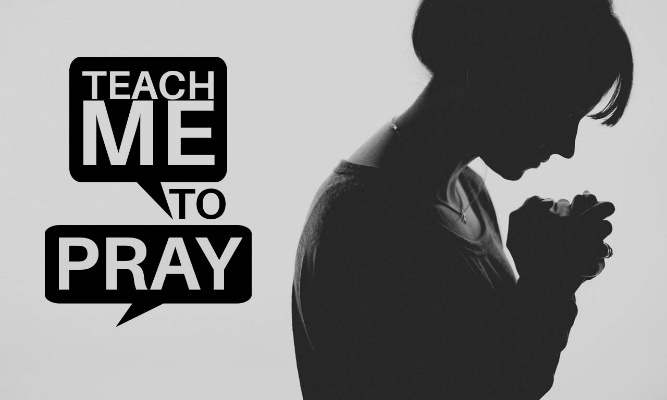 FERTILITY CARE SCOTLAND We are opening a new clinic in the Diocesan offices, Paisley on alternative Monday evenings from 7 – 9pm. We run clinics in Edinburgh, Hamilton, Aberdeen and Paisley. At Fertility Care Scotland we teach The Billings Ovulation Method of Natural Fertility Regulation, which helps couples achieve or postpone pregnancy in a natural way. We can help couples optimize their chances of conceiving. Our service is free and confidential and no appointment is necessary. We invite you to come and visit us at one of our clinics. Phone: 0141 221 0858; E-Mail: info@fertilitycare.org.uk;www.fertilitycare.org.uk Join us on facebook  www.facebook.com/fertilitycarescotland  Follow us on Twitter:  www.twitter.com/billingsscot HAVE YOU EVER CONSIDERED ADOPTION?Have you ever considered adoption as a way to grow your family? Could you provide a loving, stable family environment for a child who needs a home? If you would like to find out more about the adoption process, please visit www.stmargaretsadoption.org.uk or contact us on 0141 332 8371 or e-mail info@stmargaretsadoption.org.uk.VOCATION DISCERNMENTA series of evening of catechesis, prayer and support has been organised for next year. Anyone considering their future and what God is calling them to do is welcome. The next meeting is at 7.00pm pm on Fri 10th May 2019 in Turnbull Hall, Southpark Terrace, G12 8LG.